Working Group on the Legal Development of the Hague System for the International Registration of Industrial DesignsSeventh SessionGeneva, July 16 to 18, 2018Draft Agendaprepared by the SecretariatOpening of the sessionElection of the Chair and two Vice-ChairsAdoption of the AgendaSee present document.Adoption of the Draft Report of the sixth session of the Working Group on the Legal Development of the Hague System for the International Registration of Industrial DesignsSee document H/LD/WG/6/7 Prov.Proposal for Amendments to Rule 3 of the Common RegulationsSee document H/LD/WG/7/2.Proposal for Amendments to the Administrative InstructionsSee document H/LD/WG/7/3.Issues Surrounding the Public Availability of Notifications of RefusalSee document H/LD/WG/7/4.Considerations Relating to a Possible Expansion of the Language RegimeSee Proposal by the Delegation of the Russian Federation (document H/LD/WG/7/5).Other mattersSummary by the ChairClosing of the session[End of document]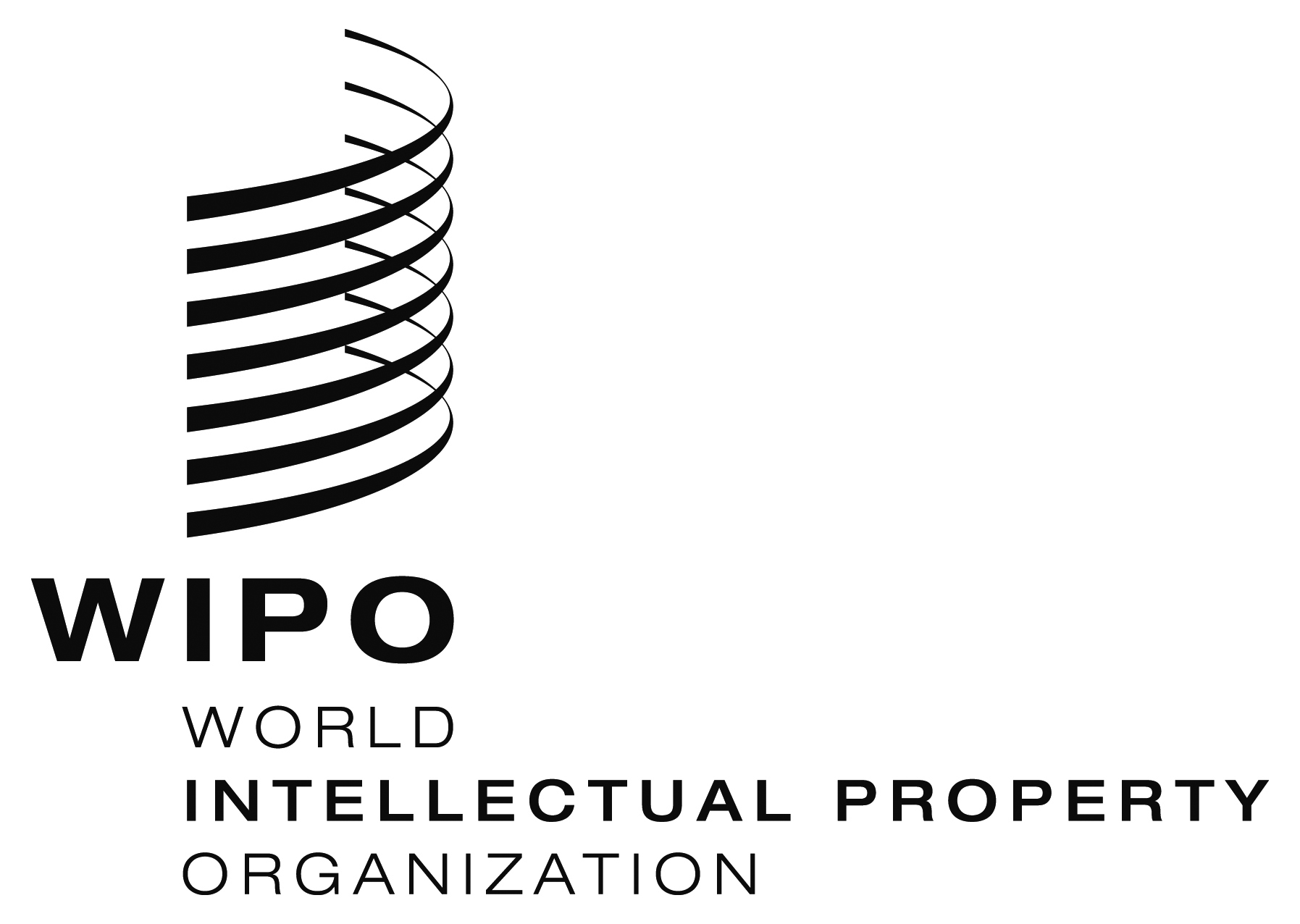 Eh/ld/wg/7/1 Prov. 3h/ld/wg/7/1 Prov. 3h/ld/wg/7/1 Prov. 3ORIGINAL:  EnglishORIGINAL:  EnglishORIGINAL:  EnglishDATE:  JULY 10, 2018DATE:  JULY 10, 2018DATE:  JULY 10, 2018